Муниципальное бюджетное дошкольное образовательное учреждение  Детский сад №19«Гномик»	УТВЕРЖДАЮ		Зав МБДОУ Е.С.МедведеваЕжедневное меню основного питанияДата:13.2.2024 г                                    Возрастная категория: 1-3 годаДлительность пребывания в детском саду: 12 ч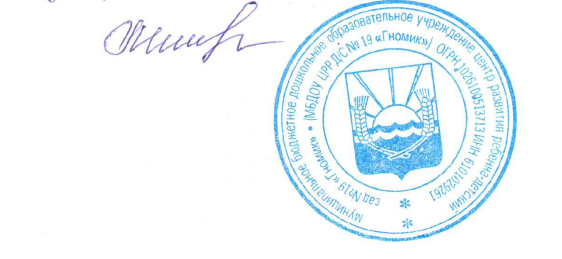 Прием пищиНаименование блюдаВес блюдаЭнергетическая ценностьЗавтракСуп молочный с крупой150111,54ЗавтракБутерброд с маслом и сыром3099ЗавтракЗавтракЧай 15030Итого за завтракИтого за завтрак330240,54Второй завтракБанан10096Второй завтракИтого за второй завтракИтого за второй завтрак10096Обедщи из свежей капусты с картофелем15064,6ОбедГуляш из говядины80218,8Обедмакаронные изделия отварные100140,73ОбедПюре морковное4035ОбедХлеб пшеничный2044ОбедКомпот из сухофруктов с сахаром15085,35ОбедОбедВсего за обед540588,43Всего за обед540588,43Полдникйогурт15084Полдникпеченье сахарное1043,8ПолдникВсего за полдник160127,8Прием пищиНаименование блюдаВес блюдаЭнергетическая ценностьУжинСырники из творога130250,7УжинБутерброд с маслом2570УжинУжинУжинкакао150115Итого за ужинИтого за ужин305435,7Итого за день14351439,47Итого за день